ВАКАНСИИ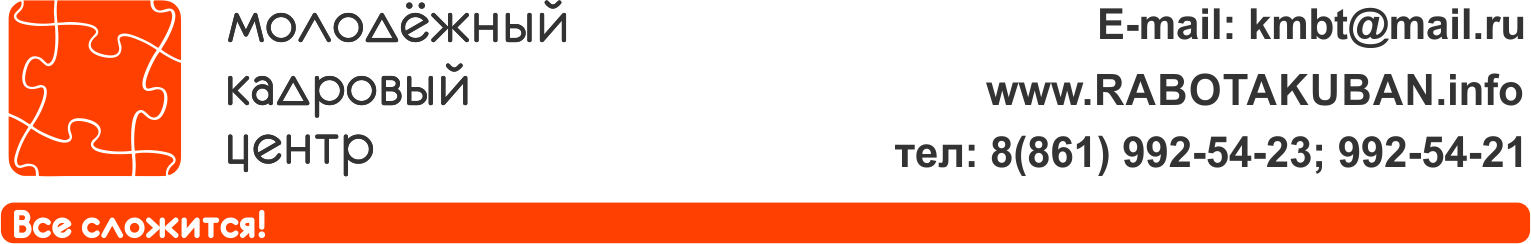 НА ТЕРРИТОРИИ Г. КРАСНОДАР                                        8(861)992-54-21Юристг/р  свободное расписаниеЮристг/р  свободное расписаниеЮристг/р  свободное расписаниеЮристг/р  свободное расписаниеЮристг/р  свободное расписаниеЮристг/р  свободное расписаниез/п 20 000 руб.Супервайзерг/р свободное расписаниеСупервайзерг/р свободное расписаниеСупервайзерг/р свободное расписаниеСупервайзерг/р свободное расписаниеСупервайзерг/р свободное расписаниеСупервайзерг/р свободное расписаниез/п от 120 руб./часЭкон    Бухгалтерг/р  свободное расписаниеЭкон    Бухгалтерг/р  свободное расписаниеЭкон    Бухгалтерг/р  свободное расписаниеЭкон    Бухгалтерг/р  свободное расписаниеЭкон    Бухгалтерг/р  свободное расписаниеЭкон    Бухгалтерг/р  свободное расписаниез/п сдельная Дизайнерг/р  свободное расписаниеДизайнерг/р  свободное расписаниеДизайнерг/р  свободное расписаниеДизайнерг/р  свободное расписаниеДизайнерг/р  свободное расписаниеДизайнерг/р  свободное расписание  з/п  сдельнаяАгент прямых продаж сим-картг/р  свободное расписаниеАгент прямых продаж сим-картг/р  свободное расписаниеАгент прямых продаж сим-картг/р  свободное расписаниеАгент прямых продаж сим-картг/р  свободное расписаниеАгент прямых продаж сим-картг/р  свободное расписаниеАгент прямых продаж сим-картг/р  свободное расписание  з/п  сдельнаяПовар 4 разрядаг/р  сменныйПовар 4 разрядаг/р  сменныйПовар 4 разрядаг/р  сменныйПовар 4 разрядаг/р  сменныйПовар 4 разрядаг/р  сменныйПовар 4 разрядаг/р  сменный з/п  от 18 000 руб.Продавец-консультант в спортивный магазинг/р  сменныйПродавец-консультант в спортивный магазинг/р  сменныйПродавец-консультант в спортивный магазинг/р  сменныйПродавец-консультант в спортивный магазинг/р  сменныйПродавец-консультант в спортивный магазинг/р  сменныйПродавец-консультант в спортивный магазинг/р  сменныйз/п от 20 000 руб.Промоутерг/р  свободное расписаниеПромоутерг/р  свободное расписаниеПромоутерг/р  свободное расписаниеПромоутерг/р  свободное расписаниеПромоутерг/р  свободное расписаниеПромоутерг/р  свободное расписаниез/п от 120 руб./часАниматорАниматорАниматорАниматорАниматорАниматорАниматорг/р  сменныйг/р  сменныйг/р  сменныйг/р  сменныйг/р  сменныйг/р  сменныйз/п от 17 000 руб. Бармен-официант  Бармен-официант  Бармен-официант  Бармен-официант  Бармен-официант  Бармен-официант  Бармен-официант  г/р  сменныйг/р  сменныйг/р  сменныйг/р  сменныйг/р  сменныйг/р  сменныйз/п от 18 000 руб. УпаковщикУпаковщикУпаковщикУпаковщикУпаковщикУпаковщикУпаковщикг/р  ненормируемыйг/р  ненормируемыйг/р  ненормируемыйг/р  ненормируемыйг/р  ненормируемыйг/р  ненормируемыйз/п от 20 000 руб.Страховой агентСтраховой агентСтраховой агентСтраховой агентСтраховой агентСтраховой агентСтраховой агентг/р  свободное расписаниег/р  свободное расписаниег/р  свободное расписаниег/р  свободное расписаниег/р  свободное расписаниег/р  свободное расписаниез/п  сдельная Программист 1С г/р  ненормируемыйПрограммист 1С г/р  ненормируемыйПрограммист 1С г/р  ненормируемыйПрограммист 1С г/р  ненормируемыйПрограммист 1С г/р  ненормируемыйПрограммист 1С г/р  ненормируемыйз/п  от 30 000 руб.Разработчик 1С-Битрикс г/р  ненормируемыйРазработчик 1С-Битрикс г/р  ненормируемыйРазработчик 1С-Битрикс г/р  ненормируемыйРазработчик 1С-Битрикс г/р  ненормируемыйРазработчик 1С-Битрикс г/р  ненормируемыйРазработчик 1С-Битрикс г/р  ненормируемыйз/п  от 45 000 руб.Системный администратор г/р  ненормируемыйСистемный администратор г/р  ненормируемыйСистемный администратор г/р  ненормируемыйСистемный администратор г/р  ненормируемыйСистемный администратор г/р  ненормируемыйСистемный администратор г/р  ненормируемыйз/п  от 40 000 руб.Специалист по поддержке Битрикс24г/р  ненормируемыйСпециалист по поддержке Битрикс24г/р  ненормируемыйСпециалист по поддержке Битрикс24г/р  ненормируемыйСпециалист по поддержке Битрикс24г/р  ненормируемыйСпециалист по поддержке Битрикс24г/р  ненормируемыйСпециалист по поддержке Битрикс24г/р  ненормируемыйз/п  от 30 000 руб.Копирайтерг/р  свободное расписаниеКопирайтерг/р  свободное расписаниеКопирайтерг/р  свободное расписаниеКопирайтерг/р  свободное расписаниеКопирайтерг/р  свободное расписаниеКопирайтерг/р  свободное расписаниез/п  сдельнаяПомощник системного администратораг/р  ненормируемыйПомощник системного администратораг/р  ненормируемыйПомощник системного администратораг/р  ненормируемыйПомощник системного администратораг/р  ненормируемыйПомощник системного администратораг/р  ненормируемыйПомощник системного администратораг/р  ненормируемыйз/п  от  30 000 руб.Малярг/р  ненормируемыйМалярг/р  ненормируемыйМалярг/р  ненормируемыйМалярг/р  ненормируемыйМалярг/р  ненормируемыйМалярг/р  ненормируемыйз/п  от  20 000 руб.Штукатурщикг/р  свободное расписаниеШтукатурщикг/р  свободное расписаниеШтукатурщикг/р  свободное расписаниеШтукатурщикг/р  свободное расписаниеШтукатурщикг/р  свободное расписаниеШтукатурщикг/р  свободное расписаниез/п сдельнаяМеханик (сборка и ремонт велосипедов)г/р  свободное расписаниеМеханик (сборка и ремонт велосипедов)г/р  свободное расписаниеМеханик (сборка и ремонт велосипедов)г/р  свободное расписаниеМеханик (сборка и ремонт велосипедов)г/р  свободное расписаниеМеханик (сборка и ремонт велосипедов)г/р  свободное расписаниеМеханик (сборка и ремонт велосипедов)г/р  свободное расписаниез/п  от 14 000 руб.Менеджер офисных продажг/р  ненормируемыйМенеджер офисных продажг/р  ненормируемыйМенеджер офисных продажг/р  ненормируемыйМенеджер офисных продажг/р  ненормируемыйМенеджер офисных продажг/р  ненормируемыйМенеджер офисных продажг/р  ненормируемыйз/п от 15 000 руб.Токарь-карусельщикг/р  ненормируемыйТокарь-карусельщикг/р  ненормируемыйТокарь-карусельщикг/р  ненормируемыйТокарь-карусельщикг/р  ненормируемыйТокарь-карусельщикг/р  ненормируемыйТокарь-карусельщикг/р  ненормируемыйз/п от 23 000 руб.Официантг/р сменныйОфициантг/р сменныйОфициантг/р сменныйОфициантг/р сменныйОфициантг/р сменныйОфициантг/р сменныйз/п от 18 000 руб.Менеджер по доставкег/р  ненормируемыйМенеджер по доставкег/р  ненормируемыйМенеджер по доставкег/р  ненормируемыйМенеджер по доставкег/р  ненормируемыйМенеджер по доставкег/р  ненормируемыйМенеджер по доставкег/р  ненормируемыйз/п от 21 000 руб.Лаборантг/р  ненормируемыйЛаборантг/р  ненормируемыйЛаборантг/р  ненормируемыйЛаборантг/р  ненормируемыйЛаборантг/р  ненормируемыйЛаборантг/р  ненормируемыйз/п от 15 000 руб.Агрономг/р  ненормируемыйАгрономг/р  ненормируемыйАгрономг/р  ненормируемыйАгрономг/р  ненормируемыйАгрономг/р  ненормируемыйАгрономг/р  ненормируемыйз/п от 20 000 руб.Web-дизайнерг/р  ненормируемыйWeb-дизайнерг/р  ненормируемыйWeb-дизайнерг/р  ненормируемыйWeb-дизайнерг/р  ненормируемыйWeb-дизайнерг/р  ненормируемыйWeb-дизайнерг/р  ненормируемыйз/п сдельнаяШлифовщикг/р  ненормируемыйШлифовщикг/р  ненормируемыйШлифовщикг/р  ненормируемыйШлифовщикг/р  ненормируемыйШлифовщикг/р  ненормируемыйШлифовщикг/р  ненормируемыйз/п от 20 000 руб.Инженер-конструкторг/р  ненормируемыйИнженер-конструкторг/р  ненормируемыйИнженер-конструкторг/р  ненормируемыйИнженер-конструкторг/р  ненормируемыйИнженер-конструкторг/р  ненормируемыйИнженер-конструкторг/р  ненормируемыйз/п от 24 000 руб.Оператор обрабатывающих центров (по металлу)г/р  ненормируемыйОператор обрабатывающих центров (по металлу)г/р  ненормируемыйОператор обрабатывающих центров (по металлу)г/р  ненормируемыйОператор обрабатывающих центров (по металлу)г/р  ненормируемыйОператор обрабатывающих центров (по металлу)г/р  ненормируемыйОператор обрабатывающих центров (по металлу)г/р  ненормируемыйз/п от 24 000 руб.Сварщик 5 разрядаг/р  ненормируемыйСварщик 5 разрядаг/р  ненормируемыйСварщик 5 разрядаг/р  ненормируемыйСварщик 5 разрядаг/р  ненормируемыйСварщик 5 разрядаг/р  ненормируемыйСварщик 5 разрядаг/р  ненормируемыйз/п от 22 000 руб.Слесарь механосборочных работ 5 разрядаг/р  ненормируемыйСлесарь механосборочных работ 5 разрядаг/р  ненормируемыйСлесарь механосборочных работ 5 разрядаг/р  ненормируемыйСлесарь механосборочных работ 5 разрядаг/р  ненормируемыйСлесарь механосборочных работ 5 разрядаг/р  ненормируемыйСлесарь механосборочных работ 5 разрядаг/р  ненормируемыйз/п от 22 000 руб.Токарь 5 разрядаг/р  ненормируемыйТокарь 5 разрядаг/р  ненормируемыйТокарь 5 разрядаг/р  ненормируемыйТокарь 5 разрядаг/р  ненормируемыйТокарь 5 разрядаг/р  ненормируемыйТокарь 5 разрядаг/р  ненормируемыйз/п от 21 000 руб.Фрезеровщик 5 разрядаг/р  ненормируемыйФрезеровщик 5 разрядаг/р  ненормируемыйФрезеровщик 5 разрядаг/р  ненормируемыйФрезеровщик 5 разрядаг/р  ненормируемыйФрезеровщик 5 разрядаг/р  ненормируемыйФрезеровщик 5 разрядаг/р  ненормируемыйз/п от 21 000 руб.Телемаркетологг/р свободное расписаниеТелемаркетологг/р свободное расписаниеТелемаркетологг/р свободное расписаниеТелемаркетологг/р свободное расписаниеТелемаркетологг/р свободное расписаниеТелемаркетологг/р свободное расписаниез/п от 20 000 руб.Журналистг/р  свободное расписаниеЖурналистг/р  свободное расписаниеЖурналистг/р  свободное расписаниеЖурналистг/р  свободное расписаниеЖурналистг/р  свободное расписаниеЖурналистг/р  свободное расписание  з/п  сдельнаяКопирайтерг/р  свободное расписаниеКопирайтерг/р  свободное расписаниеКопирайтерг/р  свободное расписаниеКопирайтерг/р  свободное расписаниеКопирайтерг/р  свободное расписаниеКопирайтерг/р  свободное расписание  з/п  сдельнаяСлесарь по ремонту подвижного составаг/р  ненормируемыйСлесарь по ремонту подвижного составаг/р  ненормируемыйСлесарь по ремонту подвижного составаг/р  ненормируемыйСлесарь по ремонту подвижного составаг/р  ненормируемыйСлесарь по ремонту подвижного составаг/р  ненормируемыйСлесарь по ремонту подвижного составаг/р  ненормируемыйз/п от 20 000 руб.Премщик локомотивовг/р  ненормируемыйПремщик локомотивовг/р  ненормируемыйПремщик локомотивовг/р  ненормируемыйПремщик локомотивовг/р  ненормируемыйПремщик локомотивовг/р  ненормируемыйПремщик локомотивовг/р  ненормируемыйз/п от 28 000 руб.Слесарьг/р  ненормируемыйСлесарьг/р  ненормируемыйСлесарьг/р  ненормируемыйСлесарьг/р  ненормируемыйСлесарьг/р  ненормируемыйСлесарьг/р  ненормируемыйз/п от 20 000 руб.Электрогазосварщикг/р  ненормируемыйЭлектрогазосварщикг/р  ненормируемыйЭлектрогазосварщикг/р  ненормируемыйЭлектрогазосварщикг/р  ненормируемыйЭлектрогазосварщикг/р  ненормируемыйЭлектрогазосварщикг/р  ненормируемыйз/п от 30 000 руб.Электромонтажникг/р  ненормируемыйЭлектромонтажникг/р  ненормируемыйЭлектромонтажникг/р  ненормируемыйЭлектромонтажникг/р  ненормируемыйЭлектромонтажникг/р  ненормируемыйЭлектромонтажникг/р  ненормируемыйз/п от 20 000 руб.Монтажник стеновых панелейг/р  ненормируемыйМонтажник стеновых панелейг/р  ненормируемыйМонтажник стеновых панелейг/р  ненормируемыйМонтажник стеновых панелейг/р  ненормируемыйМонтажник стеновых панелейг/р  ненормируемыйМонтажник стеновых панелейг/р  ненормируемыйз/п от 20 000 руб.Кровельщикг/р  ненормируемыйКровельщикг/р  ненормируемыйКровельщикг/р  ненормируемыйКровельщикг/р  ненормируемыйКровельщикг/р  ненормируемыйКровельщикг/р  ненормируемыйз/п от 20 000 руб. rabotakuban.info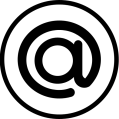 kmbt@mail.rukmbt@mail.ru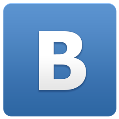 vk.com/rabotakuban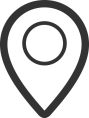 ул. Северная, 279, каб. 322ул. Северная, 279, каб. 322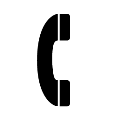 